REGISTRATION FORMDATA PROTECTION STATEMENT  The College’s Data Protection Statement can be viewed at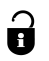 http://www.rcpsych.ac.uk/dataprotectionPlease complete and return your registration form with your payment by:Weds 23rd October 2019 to:Moinul Mannan, Eastern Division CoordinatorThe Royal College of Psychiatrists, Professional Standards3rd Floor, 21 Prescot Street, London E1 8BBT: 0203 701 2590 E: moinul.mannan@rcpsych.ac.ukCANCELLATION POLICY80% refund if notice is received 1 month before the event50% refund if notice is received 2 weeks before the eventNo refund will be given to cancellations received with less than 2 weeks’ noticeShould you be unable to attend, a substitute delegate may attend in your placePAYMENT METHODPlaces can only be reserved when payment is received with this formTHE COLLEGE IS UNABLE TO INVOICE FOR REGISTRATION FEESIf an authority is to pay, the delegate should either pay and then claim reimbursement from the authority or enclose payment from their authority.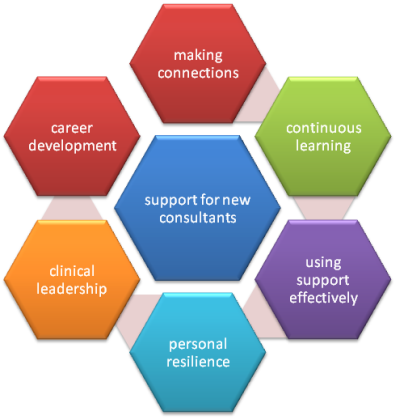 Eastern Division StartΨell Event2019Thurs 24th October 2019 | 12:30–16:45Pavilion Room, Hughes Hall, Cambridge, CB1 2EW College Membership Number or Date of Birth:College Membership Number or Date of Birth:College Membership Number or Date of Birth:Title:Title:First Name:First Name:Surname:Surname:Surname:Place of Work:Specialty:Mailing Address:(if paying by credit card must be same as billing address)County:County:County:Postcode:Tel (daytime):Dietary RequirementsDietary RequirementsDietary RequirementsDietary RequirementsEmail:Special Requirements (e.g. mobility needs etc.) Please contact the Eastern Division OfficeSpecial Requirements (e.g. mobility needs etc.) Please contact the Eastern Division OfficeSpecial Requirements (e.g. mobility needs etc.) Please contact the Eastern Division OfficeSpecial Requirements (e.g. mobility needs etc.) Please contact the Eastern Division OfficeFee £40Fee £40Fee £40Fee £40Fee £40I ENCLOSE A CHEQUE FOR £__________________ (made payable to ‘The Royal College of Psychiatrists’ quoting reference J1H0117300 and name of delegate if sent by Trust)’I ENCLOSE A CHEQUE FOR £__________________ (made payable to ‘The Royal College of Psychiatrists’ quoting reference J1H0117300 and name of delegate if sent by Trust)’I ENCLOSE A CHEQUE FOR £__________________ (made payable to ‘The Royal College of Psychiatrists’ quoting reference J1H0117300 and name of delegate if sent by Trust)’I ENCLOSE A CHEQUE FOR £__________________ (made payable to ‘The Royal College of Psychiatrists’ quoting reference J1H0117300 and name of delegate if sent by Trust)’I ENCLOSE A CHEQUE FOR £__________________ (made payable to ‘The Royal College of Psychiatrists’ quoting reference J1H0117300 and name of delegate if sent by Trust)’